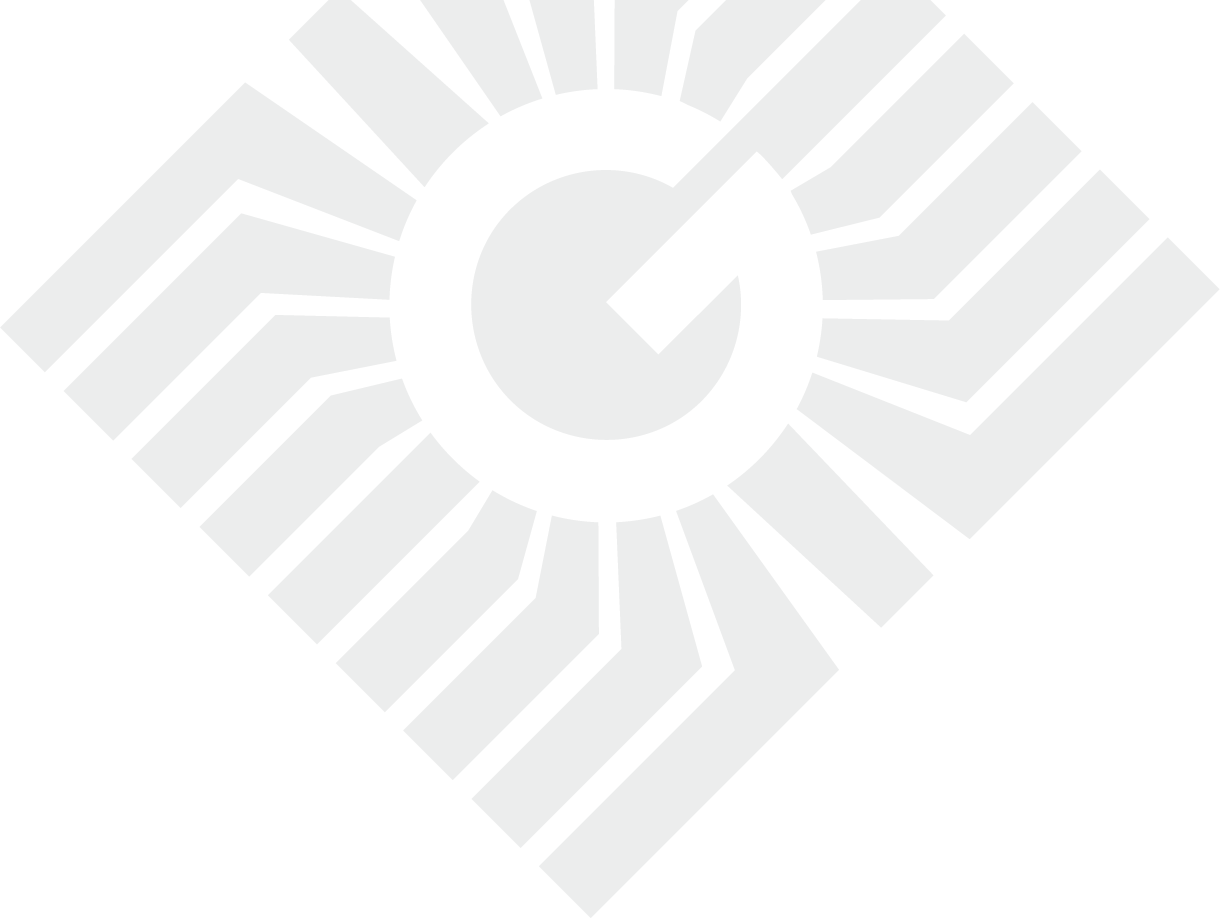 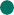 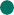 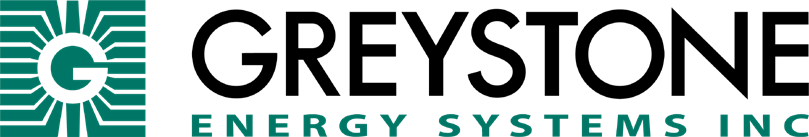 PARTICULATE MATTER SENSORPMOS SeriesThe PMOS Particulate Matter Sensor uses an optical sensor based on laser scattering principles and features innovative contamination-resistance technology to perform highly accurate and reliable PM measurements. With a continuous-operation lifetime of more than 8 years, the sensor will provide long-term reliability and high-resolution particle size binning for the detection of environmental dust and other particles.The sensor is housed within a sealed enclosure to monitor PM levels for room outside applications. The sensor achieves excellent performance characteristics, including high accuracy and low power consumption to ensure stable long-term operation. The PMRMC features both 4-20 mA and voltage outputs (0-5 / 0-10 Vdc) for simple integration into any building automation system to assure good indoor air quality. The device is also available with an RS-485 MS/TP network connection including either ModBus or BACnet protocol.PRODUCT HIGHLIGHTSLaser scatter method sensorDetection of environmental dusts and other particlesLCD DisplayFour selectable PM rangesHighly accurate and reliable PM measurementsNetwork communication available (BACnet® or Modbus)IP65 enclosureSPECIFICATIONSDESCRIPTIONENGINEERING SPECSENSORLaser scatter methodPARTICLE SIZEPM1.0, PM2.5, PM4.0 or PM10 (selectable)MASS CONENTRATION RANGE0 – 1000 ug/m3RESOLUTION1ug/m3ACCURACY±10ug/m3 (0 – 100ug/m3), ±10% (100 – 1000ug/m3)RESPONSE TIME1 secondSENSOR LIFETIME>8 yearsANALOG MODELConsumption: 75 mA max @ 24 Vdc, 100 mA max @ 24 VdcOutput Signals: 4-20 mA (sourcing) or 0-5 Vdc / 0-10 Vdc (selectable)Output Drive Capability: 550Ω max for current output, 5KΩ min for voltage outputOutput Scale: 0 – 1000ug/m3 (menu selectable scales)BACnet® MODELConsumption: 50 mA max @ 24 Vdc, 80 mA max @ 24 Vac Interface: MS/TP, 2-wire RS-485Baud Rate: 9600, 19200, 38400, 57600, 76800, or 115200 (menu selectable) Address Range: 0 – 127 (menu selectable)MODBUS MODELConsumption: 50 mA max @ 24 Vdc, 80 mA max @ 24 Vac Interface: MS/TP, 2-wire RS-485, RTUBaud Rate: 9600, 19200, 38400, 57600, 76800, or 115200 (menu selectable)Address Range: 1 – 255 (menu selectable)LCD SIZE35mm W x 15mm H (1.4” x 0.6”) alpha-numeric 2 line x 8 charactersLCD BACKLIGHTEnable or disable via menuDISPLAY VALUES0 – 500 Air Quality Index or 0 – 1000ub/m3POWER SUPPLY24 Vac/dc ±20% (non-isolated half-wave rectified)PROTECTION CIRCUITRYReverse voltage protected, overvoltage protectedOPERATING CONDITIONS-10 - 60°C (14 - 140°F), 0 – 95 %RH non-condensingSTORAGE CONDITIONS-40 to 70°C (-40 to 158°F)WIRING CONNECTIONSScrew terminal block (14 to 22 AWG)ENCLOSURE SIZE110mm W x 180mm H x 90mm D (4.33” x 7.09” x 3.54”)ENCLOSURE MATERIALPCWEIGHT408gm (14.4oz)TRI-COLOR LEDGood Green (0 – 50ug/m3) Yellow (51 – 150ug/m3Red (151 – 1000ug/m3)PM ALARM RELAY (OPTIONAL)Contact Ratings: Form C (NO + NC), 2A @ 140 Vac, 2A @ 30 Vdc Relay Setpoint + Hysteresis: Programmable via menuRelay Time Delay: Programmable via menuCOUNTRY OF ORIGINCanada